HOME PAGE IN ITALIANORitorna per l’edizione 2020 il Fabriano Film Fest. L'ottava edizione è infatti alle porte e si terrà nei giorni 5, 6 e 7 giugno 2020, nel rinnovato Cinema Montini. Troverete il bando on line nella sezione dedicata.Come sempre sono molte le novità che animeranno il festival, affiancandosi ai momenti canonici della kermesse e dunque, anche per l’edizione 2020, vi promettiamo "grandi emozioni, in piccole dosi"...Stay tuned.HOME PAGE IN INGLESEFabriano Film Fest returns for the 2020 edition. The eight edition is fast approaching and will be held on 5,6 and 7 june 2020, in the historical Cinema Montini.The online announcement can be found on our website.As always, there will be many new features incorporated within the festival, together with canonical moments throughout the event.Therefore, the 2020 edition can once again promise "great emotions, in small doses"...Stay tuned.BANDO IN ITALIANOAlla rassegna sono ammessi corti di fiction e animazione a tema libero. Sono esclusi documentari, video musicali e opere di video arte. Possono partecipare al massimo due opere per ogni regista realizzate non anteriormente al 01/01/2017.La durata massima dei corti deve essere di 15 minuti esclusi i titoli. Sono ammesse anche opere iscritte ad altri festival e film di qualsiasi provenienza geografica e lingua. Per tutti i film non in lingua italiana sono obbligatori i sottotitoli in italiano e/o inglese e la lista dei dialoghi in italiano e/o inglese.La direzione si riserva di accettare corti in deroga al presente regolamento.Modalità di iscrizione:Per iscrivere ogni singola opera è obbligatorio:– Procedere all’acquisto della “Quota di Iscrizione” nell’apposita sezione del sito.– Compilare tutti i campi richiesti nella pagina di checkout.– Pagare la quota di iscrizione tramite Paypal (o carta di credito).– Attendere la mail di conferma da parte del sistema automatico di iscrizione.Nel caso di iscrizione tramite portali dedicati al recruiting delle opere, sono valide le singole modalità di iscrizione previste da ogni portale.La registrazione dell’opera va effettuata online sul sito, alla pagina dedicata, entro e non oltre le 23.59 ora locale del 15 Aprile 2020. La quota di iscrizione al festival è di Euro 15,00 a parziale copertura delle spese di segreteria del festival. 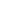 Con l’iscrizione al Concorso, ogni singolo autore risponde del contenuto delle sue opere. Il mancato rispetto di queste clausole comporta l’esclusione dalla manifestazione. Tutte le opere pervenute e considerate conformi al presente regolamento saranno visionate dalla commissione organizzatrice che a suo insindacabile giudizio sceglierà quelle ammesse al Concorso e presentate alla giuria che assegnerà i premi. Le opere e tutto il materiale inviato faranno parte di un archivio con possibilità di essere utilizzate per altre manifestazioni non a fini di lucro, anche in estratto.I corti selezionati con i rispettivi giorni di proiezione verranno comunicati in tempo utile sul sito www.fabrianofilmfest.it per permettere agli autori di poter essere presenti alla proiezione e/o eventuale premiazione. La Giuria composta da giornalisti e addetti ai lavori assegnerà i premi e le eventuali menzioni; la Giuria Giovani decreterà a sua volta il miglior film.È previsto anche un premio assegnato dal pubblico presente alle proiezioni.I premi dovranno essere ritirati dal regista o da un suo delegato nella serata di premiazione. Il premio in denaro non ritirato formerà il montepremi della nona edizione del Fabriano Film Fest. I dati personali (L. 675/96) trasmessi verranno trattati per le sole finalità del Festival.L’iscrizione comporta l’accettazione totale del presente regolamento.Per tutto ciò non previsto valgono le norme del Codice Civile Italiano.Premi e menzioni:– Miglior corto: premio in denaro di 1.000 Euro;– Miglior corto Giuria Giovani;– Miglior regia;– Miglior attrice;– Miglior attore;– Miglior fotografia;– Migliore sceneggiatura;– Premio speciale “Claudio Casadio Tarabusi” Occhi sul mondo;– Premio del pubblico.BANDO IN INGLESEWe will be accepting fiction and animated short films at the exhibition, of any subject. We do not accept documentaries, music videos or video art. Each director is allowed to participate with a maximum of two works, to be completed by 01/01/2017. Short films must have a maximum running time of 15 mins, excluding credits. Works already enrolled in other festivals are also accepted. Films of any origin or language are allowed. For all non-Italian films, italian and/or English language subtitles will be required, plus the dialogue list in italian and/or english.The organization reserves the right to admit to the contest short films notwithstanding the current regulations.Enrollment:For each single short film submitted, the following are compulsory:– The purchase of the “Registration Fee” in the appropriate section of the site.– Completion of all required fields on the checkout page.– Payment of the membership fee via Paypal (or credit card).– Receipt of the confirmation email from the automatic enrolment system.Individual registration methods provided through other portals are also valid. Registration must be carried out online on the dedicated part of the site no later than 23:59 local time on April 15th, 2020. The participation fee is 15,00 Euros, which contributes to the festival’s application processing expenses. By enrolling to the contest, each author declares himself/ herself responsible for the content of his/her work. In case of failure to comply with these conditions the candidate will be excluded from the event. All entries that comply with the current regulation will be screened by the organizing commission, which, at it's sole discretion, will select participants of the contest to be presented to the award-assigning jury.Submitted material will not be returned, and will be archived. It is possible that some material may be re-used in other events, as clips, for non-commercial use.The selection of the admitted short films and the corresponding screening days will be communicated in good time on the following site: www.fabrianofilmfest.it so as to allow the authors to be present at the screening and/or, eventually, at the awards ceremony. The Jury, made up of journalists and cinema professionals, will assign the awards and any special mentions. The Young Jury will also decide on the best film of the festival. There will also be a prize awarded by the public audience present at the screenings. Personal data (L. 675/96) will be processed for the purposes of the festival only.Registration for enrolment implies full acceptance of the current regulations. For any information not provided, the Italian Civil Code rules apply.Awards and special mentions:– Best short film: cash prize of 1.000 Euros;– Best short film - Young Jury;– Best director;– Best actress;– Best photography;– Best screenplay;– Best short film under 25;– Special prize "Claudio Casadio Tarabusi" Eyes on the world;– Audience Choice award.